                                                                          Rev. 7/13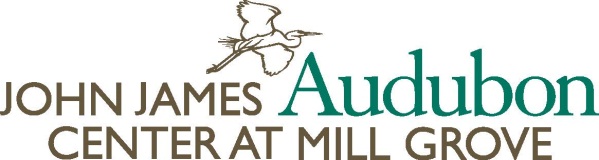 1201 Pawlings Road, Audubon, PA 19403	Phone 610-666-5593	Ext. 109  Fax: 484-831-5305					       cashley@audubon.orgVolunteer ApplicationDate:      Name:      Home Address:      Home Phone:                      Work Phone:        Cell Phone:                          Emergency Phone:      E-Mail Address:      Day (s) and Times Available:      Time Preferred: Mornings:    Afternoons:   Evenings:  Anytime As Needed: Describe any previous volunteer experience you have had: Do you have any special skills or hobbies that may be useful in your work as a volunteer?Are your volunteer hours due to a community service obligation? If yes, how many hours must you complete?Is this for high school, college, or other? (Please specify)Please check all of the opportunities that interest you:  Museum Collection’s Assistant       Gardening        Trail Maintenance     Publicity/Newsletter	   Photography                Gift Shop            Special Events         Museum Tours    Environmental Education Assistant                 Other (Specify):  Art Committee:  Annual Art Show, museum exhibitions and moreIf you are age 17 or below, you must print this form and send it to Mill Grove with a parent or guardian’s signature below.  If you are age 13 or below, you can only volunteer with a parent or guardian:   Signature of parent or guardian: _________________________________________________Please fill out the form and either send back as an attachment via e-mail to cashley@audubon.org or print off and either fax or mail to: John James Audubon Center at Mill Grove, 1201 Pawlings Rd, Audubon, PA  19403.  Fax: 484-831-5305 Attn: Carrie Ashley.  A background check is required for all persons age 18 and over before you can officially begin volunteering.  The paperwork will be provided after your initial interview.